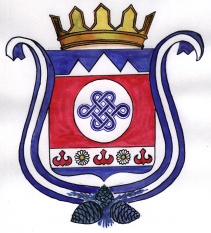 	________________________________________________________________________ПОСТАНОВЛЕНИЕ                  с. Улусчерга                            JОПот 26 мая  2022 г.                                                                        №  20                                                    Об утверждении Перечня главных администраторов источников финансирования дефицита бюджета сельской администрации муниципального образования Улусчергинское  сельское поселение В соответствии с пунктом 4 статьи 160.2 Бюджетного кодекса Российской Федерации сельская администрация МО Улусчергинское сельское поселение постановляет: 1. Утвердить прилагаемый Перечень главных администраторов источников финансирования дефицита местного бюджета.     2. Настоящее постановление применяется к правоотношениям, возникающим при  составлении и исполнении местного бюджета, начиная с бюджета на 2022 год и на плановый период 2023 и 2024 годов.Глава сельской администрацииМО Улусчергинское сельское поселение                                   З.В.Баженова                         УТВЕРЖДЕН                                                                                            Постановлением Главы администрации МО  Улусчергинское сельское поселение                                                                                 от 26 мая 2022 г.  №     ПЕРЕЧЕНЬглавных администраторов источников финансирования дефицита бюджета сельской администрации муниципального образования Улусчергинское сельское поселениеКод главыКод группы, подгруппы, статьи и вида источникаНаименование главногоадминистратора источников финансирования дефицита бюджета муниципального образования Улусчергинское сельское поселение , наименование кода группы, подгруппы, статьи и вида источникаКод главыКод группы, подгруппы, статьи и вида источникаНаименование главногоадминистратора источников финансирования дефицита бюджета муниципального образования Улусчергинское сельское поселение , наименование кода группы, подгруппы, статьи и вида источникаКод главыКод группы, подгруппы, статьи и вида источникаНаименование главногоадминистратора источников финансирования дефицита бюджета муниципального образования Улусчергинское сельское поселение , наименование кода группы, подгруппы, статьи и вида источникаКод главыКод группы, подгруппы, статьи и вида источникаНаименование главногоадминистратора источников финансирования дефицита бюджета муниципального образования Улусчергинское сельское поселение , наименование кода группы, подгруппы, статьи и вида источника801сельская администрация МО Улусчергинское сельское поселение 80101 05 02 01 10 0000 510Увеличение прочих остатков денежных средств бюджетов80101 05 02 01 10 0000 610Уменьшение прочих остатков денежных средств бюджетов